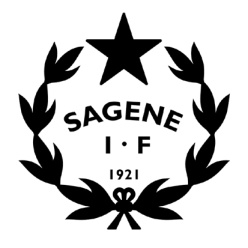 Tid: 		27.08.2019 kl. 18.00.Sted:		Klubbhuset.Inviterte:	Hele styret.Frafall: 	 	BirgitteSAKSLISTEÅpning av møtetGodkjenning av innkalling.Vedlegg: Innkalling styremøte 27.08.2019Vedtak: Innkallingen godkjennes uten anmerkninger. Godkjenning av protokollerVedlegg: Protokoll styremøte 18.06.2019Protokoll AU- møte 13.08.2019Vedtak: Protokollene godkjennes uten anmerkninger.  Vedtakssaker Gjennomgang av åpne saker styrets vedtaksprotokoll – Åpne saker er markert i gult. Vedtak: Vedtaksprotokollen ble gjennomgått og revidert versjon vedtatt. I revidert versjon er grå vedtak gjennomført, blå vedtak er lagt død, gule vedtak skal følges opp.Kriseberedskapsplan for Sagene IF – Forslag/utkast fra rugby.	Vedtak: 	Styret gir rugbyleder skryt for initiativet og for utarbeidelse av utkast til plan.	Kriseberedskapsplanen vedtas med følgende endringer: 	Kriseberedskapsgruppa skal bestå av styreleder, dagligleder, driftsleder og leder av den/ de berørte idrettene. Kriseinformasjonsgruppa skal bestå av styreleder og daglig leder, deres arbeid skal henge sammen med kommunikasjonsplanen. Navn og kontaktinfo til alle i medlemmene i kriseberedskapsgruppa og kriseinformasjonsgruppa skal legges inn i planen. Dopingsaker skal legges inn som et krisescenario. Det skal komme fram i planen at en skal ivareta etiske og moralske sider ved krisen i krisearbeidet. Planen skal forankres på følgende måte: Den skal revideres av styret og ledergruppa en gang pr år. Den skal publiseres på våre nettsider, ligge tilgjengelig i alle våre anlegg, gjennomgås på alle styreseminar og trenerfora/lagledermøter. Rutiner for informasjon og revisjon legges inn i årshjulet. Behovsplan for idrett og friluftsliv 2021-2030 – Innmelding av tidlige innspill til BYM/OIK?Vedtak: Daglig leder skal skrive et høringsinnspill til idrettskretsen og Oslo kommune, med følgende hovedpunkter: Gjenta de punktene i vårt høringsinnspill i forrige rulleringsrude som ikke har blitt prioritert: Kvaliteten på gresset på Bjølsenfeltet, både fotballbanene og rugbybanen, er svært dårlig. Det er et behov for at boble legges inn i planene for rehabiliteringen av tennisbanene. Situasjonen på Voldsløkka vdr. søppel, toaletter, trafikk og parkering. Legge inn noen nye punkter: Vurdere å bygge om Bjølsenhallen til kampidrettsanlegg/senter, og flytte alle andre hallidretter til nye hallen på Voldsløkka. Vi ønsker at flest mulig av anleggene (skole og idrettsanlegg) på Voldsløkka i størst mulig grad skal planlegges og bygges samtidig. Vise hvilke utfordringer vi har med drift av anleggene, og peke på følgende: Det er stort behov for å øke bevilgninger til drift/ vedlikehold generelt. Det er svært positivt at takten i anleggsbyggingen har økt betraktelig, men det er også viktig at bevilgningene til drift/ vedlikehold samt bemanning i BYM holder følge med utbyggingen.Det er kommunens oppgave å stå for anleggene, det er idrettslagenes oppgave å drive aktiviteten. I driften av anleggene overlates så mye av arbeid og kostader til oss at vi ikke opplever denne arbeidsdelingen som reell. Politiattester – Oppdatering av trenere i vinteridrettene før sesongstart. Vedtak: Det skal kjøres full gjennomgang i avdelingene: Bandy, innebandy, allidrett, bryting, landhockey, futsal. Alle arbeidsutvalgene i idretten skal lage et utvalg i Klubbadmin der alle som skal ha politiattest legges inn. Politiattest ansvarlige (styreleder og daglig leder) sender ut info på epost og sms til alle som ligger i utvalgene, og følger opp at disse leverer. Mandat og sammensetning økonomigruppe – Forslag i lenken.Vedtak: Sammensetning og mandat for økonomigruppa vedtas, med følgende endringer:Gruppa skal i sin vurdering av hvordan en kan øke kapasiteten i administrasjonen, også vurdere hvordan vi kan jobbe smartere/mer effektivt, for eksempel gjennom bruk av teknologi. Strategiarbeid – Forberedelser strategimøte 17. september Vedtak: Følgende to saker skal stå på agendaen på strategimøtet: Gjennomgang av status på tiltakene i planen. Diskutere veien videre for alle tiltakene i planen. Representasjonsoppdrag – Til oppstart landhockeyskolen og allidrettsgruppene: Vedtak: Fordeling av representasjonsoppdrag: Listen over representasjonsoppdrag som må dekkes skal sende ut til styremedlemmene, slik at de selv kan skrive seg på de oppdragene de har anledning til å delta på (Oversikten ligger i lenken). Oppdrag fordelt på møtet: Landhockeyskolen: Konstantin. Allidrett: 6- 8 års gruppa – Siri, søndagsgruppene - Remi/Einar.Orienteringssaker (20 min)Faste saker som settes opp på hvert møte: Representasjonsklær styret – Ta opp bestilling (utsettes).Kjøp/ leasing av traktor – Orientering om inngått avtale. Ansettelse barne- og ungdomsarbeider – Status.Status nye prosjekter; Etter skoletid, fotballfritidsordningen, dans, Core, løpegruppe, håndballRegnskapsrapport pr. 31. juli 2019 – Rødt betyr stopp!  Rapport utestående fordringer.Kartleggingsskjema avdelingene.Avviksrapportering HMS.Vedtaksprotokollen.MØTEPLAN 2019STYRESAKER FREMOVER:Oppfølging av utbyggingen av Voldsløkka sør - høringssvar. Anbefalinger fra økonomigruppaBudsjett 2020Allidrett – Mål og organisering? GDPR – nye personvernregler i Sagene IF. Rehabilitering av tennisbanene på Voldsløkka - drift. Anleggssituasjonen for Sagene IF fotball – Status og løsninger.Nye idretter – Håndball?Nytt medlemsregister og ny nettside100- års jubileumMøteUkedagDatoTidspktStedStyretTirsdag27.08.1918:00KlubbhusetStrategiTirsdag17.09.1918:00KlubbhusetAUTirsdag24.09.1918:00KlubbhusetStyretTirsdag22.10.1918:00KlubbhusetAUTirsdag12.11.1918:00KlubbhusetStrategiTirsdag17.11.1918:00KlubbhusetStyret + julebordTorsdag12.12.1918:00Klubbhuset